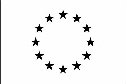 ELENA MARIA FABBROAssociate ProfessorPersonal dataUdine, 21/08/1957Italian citizenship: Udine, Department of Humanities and Cultural Heritage Studies (DIUM), palazzo Caiselli, vicolo Florio 2b -33100 Udine : elena.fabbro @uniud.it +39 0432556520 Positions/work experiencesince 1.11.2002 Associate professor in Ancient Greek Language and Literature at University of Udine1988-2002 Lecturer in Greek Language and Literature at University of Udinescientific field: L-Fil-Lett/021982-1988 Assistant Professor and then full professor scientific and classical high schools Teaching activities:
University of Udine: teaching in "Greek language and literature I", "Greek language and literature II", "History of theatre in the ancient world", Literary sources for the study of Greek archaeology (master degree), Themes and performance of Greek poetry (master degree);. 
member of the teaching body of the postgraduate courses (PhD, Scienze dell'Antichità pool of Universities Udine/Venezia/Trieste); 2010-present  modules and  courses at the Scuola Superiore of University of Udine1998-2008 member of the teaching body of the postgraduate courses (PhD, Filologia classica e medievale - University of UdineEducation and Training1986: scholarship and research  at Ecole Française, Rome  - attendance of courses EHESS Paris1985: post-graduate specialisation in the Sciences of Antiquity at University of Urbino1982: graduate at the Faculty of Classics, University of Trieste, in Classical Philology
Personal skills and competencesOther-Member of the council  of the national "Consulta universitaria del Greco"2021-2022 member of the board of the national "Consulta universitaria del Greco"Academic activities (at the University of Udine):since 2021 member of the DIUM Humanities CAQ committeesince 2018 president and secretary of Teaching Commission of M.A. course in Classics2017-2021 president of the Joint Studies Committee (CPDS) of Department  since 2016 president of the Teaching Commission of  the Bachelor's degree in Humanities 2014-2017 deputy coordinator of Bachelor courses in Humanities since 2012 member of the access committee (M.A. courses in Classics: Archaeology, History and Literature, jointly offered by the universities of Trieste and Udine, interclass LM 2: Archaeology, and LM 15: Classical Philology, Literature and History.2012-2018 secretary of the Teaching Commission of M.A. course in Classics 2002-2016 member of the Teaching Commission of  Bachelor's degree of Humanities2023.3.23-30 research grant committee 'Selection, analysis and complete cataloguing of a sample of Greek epigraphic documents (approx. 500), from the archaic-classical period and of different dialectal and alphabetical varieties' L-ANT/02 (DR 1690/2022)2023.2.14 research grant committee "BUVV Virtual Humanistic Libraries of the Veneto Region: reconstruction and tracing [...] digitisation, creation of thematic paths" L-FIL/LET/05 (DR 1609/2022)2023.1.25 research grant committee 'Economy and Politics on the Athenian Scene in the 5th and 4th Centuries BC: Opinions and Mental Attitudes' (EcoPolis) 2022.12.22 research grant committee 'Selection, palaeographical and chronological analysis of Greek papyri for the development of digital tools to support the identification and dating of cursive writings' L-ANT/05 (DR 1609/2022)2022. member of the examination committee of Department grant - MSCA-PF-GF - call 2022 - "MSCA 737" (DR 96/2022) 2021 CRHEC Paris Le Creteil: Rapporteur Soutenance de Thèse: 'L'anomalie nécessaire. Femmes dangereuses et ginécophobie à Athènes'.referee for doctoral theses (Univ. Urbino, Turin, Venice)Research activitiesStudy periods and research activities with grants:2023 competitive grant Fondation Maison de Sciences de l'Homme, Paris 2019 competitive grant Fondation Maison de Sciences de l'Homme, Paris.2019 visiting scholar Université UPÉC Paris Le Creteil CRHEC (Centre de Recherche en Histoire Européenne Comparée), sponsor  prof. S. Milanezi), seminar lectures: Économie et ideologie dans les comédies d'Aristophane.2018 Université UPÉC Paris Le Creteil seminar lectures as part of Professor Silvia Milanezi's course (Greek History) 2018 Université de Lorraine, Nancy, seminar lectures as part of Professor Emmanuelle Jouët-Pastré's course, (Langues et Littératures Grecques à l'Université de Lorraine) 'Poétique et la politique comique dans le Lysistrate d'Aristophane'1986: scholarship and research  at Ecole Française, Rome  - attendance of courses EHESS ParisResearch /didactic projects funded by competitive calls:2023.3.1- PSA research grant 'Economia e politica sulla scena ateniese del V e IV sec.a.C.: opinioni e atteggiamenti mentali (EcoPolis)' (DR 1610/2022) HERES - UNI4UD Azione 2. Natural Language Processing: Topic Modeling, Argument e Sentiment Analysis, Work Package task 1.32021.7.1-2022.06.30 COFIN research grant DR 380/2021 2021.2.16-2022.2.15 PRID DE 2020 research grant 'Medici e medicina nella commedia greca'2020 PRID DE 2020 project 'Riso e morte nella commedia greca'2020.3.16-3.15 PRID DE 2019 (Department of Excellence) research grant (PSD2 2019-2020 DIUM DR 972/2019) 'Chremata chremat'aner: finanze pubbliche e denaro privato come funzione poetica e teatrale nella commedia greca da Aristofane a Menandro' 2018 International mobility scholarship (DÉA) Directeurs d Études Associés, grant DÉA FMSH Paris 2017 PRID project (REPRISE rating 47/50), later converted into PRID DE 2019 research grant2017 didactic innovation project PID UNIUD (R.D. 132/2017- 16/03/2017) financed by the Friuli Foundation: "Grammatica dell'utopia: progettualità e distopie nel pensiero greco" 2017 didactic innovation project (D.R. 132/2017) -2013: "Momos : Strategie della satira antica", Project of the University of Venice, responsible Alberto Camerotto;2011 "Edizioni critiche dei 'Moralia' di Plutarco", Research Project of the University of Salerno, FARB (ex 60%), PI Paola Volpe Cacciatore2004-2010: 'Prime edizioni e revisioni critiche dei papiri' (PRIN), Local Head Franco Maltomini; PI Francesca Longo: 'Edizioni e studi su testi conservati in papiri ercolanensi e grecoegizi' 1999-2002 'Edizioni e studi sul mimo greco', PRIN Local manager Franco Maltomini; PI Francesca Longo.Partecipation in research projects:2023 member of the AI4CH Interdepartmental Centre -Artificial Intelligence for Cultural Heritage, Uniud2019 project member Die Fragmente der Griechischen Historiker, F. Jacoby Continued), Freiburg2018-2022 project responsible: 'Finances publiques et richesses privées sur la scène athenienne aux Ve et IVe siècles' group "Théâtre et cité" coordinated and directed by Silvia Milanezi, at the Université Paris-Le Creteil, CRHEC 2017-present member of RIMA: Interdepartmental Research Centre for Ancient Medicine1996-2018 member of the GRIMM (Groupe de Recherche sur le Mythe et la Mythographie, Trieste, coord. E. Pellizer) associated with the Polymnia network: Research Programme on Antique Mythographies (https://grmito.units.it).Research grants responsability:Responsible for ca 12 PhD/postgraduate researches, 3 post-doc research projects.Participation in Scientific Committees2022 scientific committee for the 'Paradoxa' series directed by A. Camerotto, UniVe2011-present: member of the editorial board of 'Dioniso', National Institute of Ancient Drama (INDA). 1996-2018 Scientific Committee of GRIMM (Research Group on Myth and Mythography) at the University of Trieste associated with the réseau Polymnia (Programme de recherche sur les mythographes antiques et modernes Université de Lille).Peer reviewer for both national and international scientific periodical.ConferencesOrganisation of the following seminars and conferences: 2023.9.4-8 responsible of Summer School PCTO DIUM "Cosa resta dei Greci?".2021.1.28 International workshop organised with Université Paris-Est-Créteil CRHEC 'La puissance de la tyrannie'2018 international conference of Dionysus 'The Representation of the Divine in Ancient Theatre', in Syracuse, National Institute of Ancient Drama 31.01-2.02 20192017 University of Udine - PID didactic innovation project  funded by the Friuli Foundation: topic "G: progettualità e distopie nel pensiero greco" (DR132/2017- 16/03/2017). 2016.6.20-30 organisation of the Summer School 'Ab antiquis ad futura' at the Liceo classico europeo  'L. Uccellis' (Bando MIUR 15/9/2015 prot.n. 0008444 Progetto Eccellenze) since 2011 organisation and committee member of the 'Certamen Europense', Liceo classico europeo 'L. Uccellis'since 2010 regional responsible the national project "Classici Contro" (in collaboration with Alberto Camerotto and Filippomaria Pontani, University of Venice) https://classicicontro.wordpress.com/il-progetto-di-alberto-camerotto-e-filippomaria- pontani/) 2002.10.24-26 international conference "The Greek Myth in Pasolini", Udine-Casarsa della Delizia 1999-2009 coordinator of the 'Theatron' project University of Udine and Liceo classico 'J. Stellini';1996-2005 Delegate responsible of the 'Associazione Friulana di Cultura Classica'. Participation in national and international scientific conferences: 28.05.2003 Dipartimento di Scienze dell’antichità Università di Trieste Tavola rotonda “KALON AEIDEIN. Poesia, musica e comunicazione nella Grecia antica”: ''Sugli enigmi' di Clearco di Soli nel X libro di Ateneo di Naucrati'  11-15.09.2003 European Summer School of Classics Università di Trieste 12.9.2003: "Segnali extraverbali e linguaggio gestuale nel teatro greco” 3.03.2004 Dipartimento di Scienze dell’antichità Università Ca' Foscari' Seminari veneziani di Letteratura greca : "Cleobulina di Lindo e un suo enigma (fr. 3 W.2)"20.12.2006 Dipartimento di Scienze dell’antichità, Università Ca' Foscari' Venezia Seminari veneziani di Letteratura greca: “Sulla barca di Caronte. Prove tecniche di remigazione nelle Rane di Aristofane”21.06.2007 Dipartimento di Scienze Storiche, Geografiche e dell'Antichità Università di Padova: A proposito di Dioniso al remo: Ar. Ran. 197s.”10.5.2011 Respondet alla relazione di F.  Perusino “Andromaca l’anti-Medea?” in Convegno Internazionale di Studi sul Dramma Antico Siracusa “Andromaca e Filottete, eroi fuori-luogo”  3.12.2012 Dipartimento di Studi Umanistici Università di Ferrara Seminario Internazionale di Studi: "Gli Uccelli di Aristofane: mito, lingua, musica, scena" relazione “Pistetero vs Zeus: strategie di assalto al cielo”11-13.12.2012 Dipartimento di Scienze dell'Antichità Università di Padova Convegno internazionale di studi “Conflitti generazionali: scene antiche e orizzonti moderni”- 11.12: “Un «padre unico»: autorità e surrogati nelle Vespe di Aristofane”24-26.10.2013 Dipartimento di Studi Umanistici dell'Università Ca' Foscari di Venezia, San Vito al Tagliamento "Aletheia. A scuola di satira (antica). Discussioni, seminari, lezioni, teatro. esposizioni" 25.10: "Rivoluzione e tirannide negli Uccelli di Aristofane" 29-30.10.2013 VI Incontro Internazionale del GRIMM. Gruppo Mythourgies "Miti d'identità - identità dei miti: luoghi e oggetti simbolici del mito in Omero e oltre", Trieste-Ljubljana. 29-30 ottobre 2013 -  30.10: Miti identitari e costruzione del potere negli Uccelli di Aristofane"18.12.2013 Dipartimento di Filologia Classica e Italianistica dell'Università di Bologna, 'Seminari Enzo Degani': "Simposio e scena comica: alcune riflessioni"2-3.12.2014 Università 'Ca' Foscari' Venezia – Convegno Internazionale di Studi ‘La satira del successo. La spettacolarizzazione della cultura nel mondo antico (tra retorica, filosofia, religione e potere)’ - 3.12: "Lo spettacolo del potere nelle Vespe di Aristofane" 8.5.2015 Università di Udine. Dipartimento di Studi umanistici e del patrimonio culturale DIUM - Incontro di studio: “Immagini della luce: percorsi filosofici e letterari’ 6.5 relazione: "Metafore e simboli della luce nell’epinicio pindarico”  4.12.2015 Università Ca' Foscari Venezia. Classici Contro-San Vito al Tagliamento - ‘Giornata di studio ‘I classici di un classico contro. Omaggio a PPP’: "C'è chi di no. Pilade e la sfida al potere"8-9.4.2016 Vicenza Palazzo Montanari Classici Contro 2016 Xenia -  8.4: “Le supplici di Eschilo nel nostro presente” https://www.comune.vicenza.it/vicenza/eventi/evento.php/1440782-3.02.2017 Università di Udine, Dipartimento di Studi umanistici e del patrimonio culturale DIUM - Convegno internazionale ‘Ovidio a Tomi’ - 3.2: “Esilii, rancori e maledizioni: testimonianze nella lirica greca arcaica” 5-8.7.2017 Universität Eichstätt-Ingolstadt (DE), ‘Stadt und Umland’ Eine Tagung der Ernst-Kirsten- Gesellschaft, Internationale Gesellschafft für historische Geographie der Alte Welt in Kooperation mit der Universität Eichstätt-Ingolstadt -  5.7: ‘Construction and Foundation of Space in the Aristophanes’ Birds’ 17-18.4.2018 Università di Trento, Dipartimento di Lettere e Filosofia. Convegno internazionale "Animali parlanti 2. Letteratura, teatro, disegno" - 17.4: 'L’uomo-upupa di Aristofane: una metamorfosi incompiuta' 22.11.2018 Università di Udine Seminari di approfondimento per docenti e ricercatori dell'Ateneo sull'Innovazione didattica. Innovazione didattica come processo di graduale miglioramento: sperimentazioni realizzate:  "Grammatica dell'utopia. Città ideali e isole felici: progettualità e distopia nel pensiero greco"13-14.12.2018 Università di Chieti-Pescara Dipartimento di Lettere, Arti e Scienze Sociali. "Seminario internazionale si studi sulle Vespe di Aristofane. In ricordo di Massimo Vetta" - 13.12: "Il simposio immaginato e un convitato di pietra (Vesp. 1219-1248)"1.2.2019 Convegno internazionale di studi della rivista Dioniso "La rappresentazione del divino nel teatro antico”, Siracusa, sede dell’Istituto Nazionale del Dramma Antico - Discussant to papers A. Bowie (Queen’s College, Oxford), A. Bierl (Universität Basel), Th. Hubbard (University of Texas), Francesco Morosi (SNS Pisa) 27.3.2019 XIX Convegno Nazionale dei Licei classici europei "Cittadinanza attiva e Costituzione: le potenzialità del Liceo classico Europeo" - Avellino. 27.3  "Il significato di cittadinanza nel mondo greco: lo sguardo del teatro". 31.5-1.06.2019 Sesto al Reghena. Abbazia di Santa Maria in Silvis. "Anthropos. Diritti e doveri dell'uomo. Le parole a convegno" - 1.6: 'Democrazia, tirannide e mistificazione della parola negli Uccelli di Aristofane'2-6.09.2019 Scuola Estiva di Metrica e Ritmica Greca, Università di Urbino, Tavola rotonda: "Costruire poesia nella Grecia antica II. La Commedia" - 6.9: 'Strategie di conquista e modellizzazione mitica negli Uccelli'16.09.2019 Teatro La Fenice Venezia. "Interpretazioni. Studi in onore di Guido Paduano". Tavola rotonda : 'Gli studi teatrali di Guido Paduano'30.06.2020. Intervista-lezione con dr. Castiello Carl von Ossietzky Universität Oldenburg  Institut für Geschichte"I Persiani" di Eschilo (AGiΔ Spezial auf ITA) Alte Geschichte Uni Oldenburg https://www.youtube.com/watch?v=t2Erssey3PU&t=332s 28-29.2020. Università di Torino. Centro Studi sul Teatro Classico "Ancient Greek Theater in the Digital Age. International  Online Conference" meet.google.com/bjn-uoum-ymi - 28.9: "Digital lexicons" Elena Fabbro, Elena Bonollo - Finanze pubbliche e ricchezza privata nella commedia greca: per un archivio digitale" 28.01.2021 Journée d’étude internationale organisée par l’Università degli Studi di Udine et l’Université Paris-Est-Créteil-CRHEC-  "Le pouvoir de la tyrannie" relazione: 'Anatomie du pouvoir sur la scène tragique : quelques réflexions"29.7-1.08. 2021 Conference of the Italian Society for Hellenic Studies, Delphi (Greece) - 30.07 'Le insidie divinatorie sulla scena di Aristofane'4.03.2022 Facoltà di Lettere e Filosofia Roma Sapienza giornata di studi "Sul set di Medea" - 'L'unità del cosmo, la diversità di Medea'21-22.10.2022, Convegno internazionale INDA, Siracusa "Teatro antico e storia" -  22.10 'Le istituzioni ateniesi nel teatro di Aristofane'3-6.04.2023 Tagung Halbinseln und Isthmen als geographische Faktoren und Räume des Austausches, German-Italian Centre for European Dialogue - Villa Vigoni (https://www.villavigoni.eu/?lang=en), Michael Rathmann (Eichstätt-Ingolstadt) e Veronica Bucciantini (UniFi) - 4.4 'Ifigenia tra i Tauri tra distanze e integrazione'.Autorizzo il trattamento dei miei dati personali ai sensi dell’art. 13 D. Lgs. 30 giugno 2003 n°196 – “Codice in materia di protezione dei dati personali” e dell’art. 13 GDPR 679/16 – “Regolamento europeo sulla protezione dei dati personali"Data, 29.05.2023ItalianMother tongueEnglishB2German B1FrenchB2